N. V. Gogol: RevizorNikolaj Vasiljevič Gogol nastavil svou hrou zrcadlo ruské společnosti. A té se vůbec nelíbilo, co viděla. Nejméně ze všech pak tomu nejvyššímu – ruský car Mikuláš byl přítomen na premiéře hry, ale v jejím průběhu znechuceně odešel… Pracovní list pro žáky středních škol je součástí kolekce V hlavní roli maturita, jejímž záměrem je nabídnout maturantům možnost připomenout si zásadní literární díla prostřednictvím dramatizací Městských divadel pražských. V HLAVNÍ ROLI: MATURITA! - REVIZOR_________________________________________________Vysvětlete na základě videa, v čem spočívá komediálnost hry:………………………………………………………………………………………………………………………………………………………………………………………………………………………………………………………………………………………………………………………………………………………………………………………………………………………………………………………………………………………………………………………………………………………………………………………………………………………………………………………………………………………………………………………………Charakterizujte postavu Chlestakova:………………………………………………………………………………………………………………………………………………………………………………………………………………………………………………………………………………………………………………………………………………………………………………………………………………………………………………………………………………………………………………………………………………………………………………………………………………………………………………………………………………………………………………………………Odhadněte efekt závěru hry, kdy přijíždí skutečný revizor:………………………………………………………………………………………………………………………………………………………………………………………………………………………………………………………………………………………………………………………………………………………………Charakterizujte společenské poměry v Rusku v době, kdy Gogol psal Revizora:…………………………………………………………………………………………………………………………………………………………………………………………………………………………………………………………………………………………………………………………………………………………………………………………………………………………………………………………………………………………………………………………………………………………………………………………………………………………………………………………………………………………………………………………………………………………………………………………………………………………………………………………………………………………………………………………………………………………………………Co jsem se touto aktivitou naučil(a):………………………………………………………………………………………………………………………………………………………………………………………………………………………………………………………………………………………………………………………………………………………………………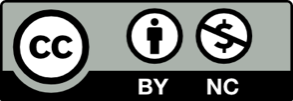 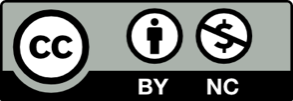 